Hrvatska  modernaUČENIČKI PROJEKTI – 4. c, f razredTEMA4. c4. fVladimir Nazor – pripovjedač u razdoblju hrvatske moderneIvana BertićEna Bogdanović, Andrea PevačDramsko stvaralaštvo Frana GalovićaGalovićeva proza Ekspresionizam i nadrealizam u djelu F. GalovićaIvana Mlinarić, Simona MargetićNikolina TvorićIvan Kozarac, Slavonska krvNikola GrabarTomislav MužinaDinko Šimunović – portret Agata PuhaloKarlo MajtanićIvo Vojnović – najbolji dramatičar hrvatske moderneKlara GrivićLea Međimurec, Tena HorvatAvangardist Janko Polić Kamov – beskompromisni osporavatelj tradicijeKarlo Ormuš,  Matija Ostović, Karlo VranarSimona Galić, Ivana KapitanovićHrvatska mlada lirika (1914.) Kronološka tablica/MMMario BabićTihomir KuševićPOVIJEST JEZIKAHrvatski jezik u 20. st.- pregled prijelomnih događaja koji su obilježili Hrvatsku u 20. st. - razdoblja hrvatske jezične povijesti 20. st.- Deklaracija - aktualna jezična stvarnostKarlo OrmušMatija OstovićKarlo VranarNikolina TvorićTihomir Kušević- kronološka tablica- PPTIII. mj.PROJEKTNATEMAZADACIUČENICIOBLICI RADA IMOGUĆNOSTI PREZENTACIJE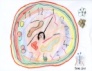 AVANGARDApripremiti radionicuMario de Micheli, Umjetničke avangarde XX. st.- nadrealističke i dadaističke igre Simona MargetićIvana Mlinarić- literatura- internet- radionica- PPT- plakati- stvaranje vizualnih pjesamaKOMUNIKACIJSKI TEKSTOVIvrste i značajkereklama, reklamni diskurz (Bagić) – potaknuti raspravu primjerom reklameSimona MargetićNives KovačićSuzana ZekoMarko Petric- multimedijalna prezentacija- radionica (pisanje komunikacijskih tekstova i stvaranje razrednih zidnih novina)MODERNA PROZA*obilježja moderne proze predstavnici i najznačajnija djela (plakat)Marcel Proust (prostor i vrijeme, oprostoreno vrijeme (znanost i umjetnost XX. st.)A. de Botton, Kako vam Proust može promijeniti životFranz Kafka – prorok svijeta bez pamćenjaM. Kundera, Iznevjerene oporukeHermann Hesse - kultni pisac hippy generacije; iskustvo Istoka; osporavanje građanskoga sustava vrijednosti Adela Marinelli, Petra KovačevićLara Domović, Zorica SaratlijaIvana Bertić, Klara GrivićNives Kovačić, Suzana Zeko- literatura- internet- radionica- PPT- plakati- kvizMODERNA LIRIKAnajvažnija obilježja modernoga pjesništvaT. S. Eliot, P. Neruda, F. G. Lorca, S. JesenjinT. S. Eliot, Pusta zemlja(poema o zapadu Zapada; fenomen duhovne pustoši i religioznog očaja zapadne civilizacije)H. Friedrich, Struktura moderne lirikeIvana MatošLuka Šiptar- interpretativno čitanje pjesama- televizijska emisija o Pustoj zemljiMODERNA DRAMApregled dramskih strujanja u XX. st. Poetika avangardne drame(A. Jarry, Kralj Ubu; nadrealistička drama; G. Apollinaire; kazalište okrutnosti  A. Artauda; ekspresionistička drama (G. Kaiser, E. Toller, M. Krleža); političko kazalište E. Piscatora)Moderno kazalište (od avangardne destrukcije do suvremene scene)LUIGI PIRANDELLO (osporavanje tradicionalne drame; odnos drame i filozofije) Epsko kazalište B. BRECHTA(osnovna obilježja) Kazalište apsurdaRazvoj drame u XX. st. prikazati kronološkom tablicomUprizorenja ulomaka drama Očekujući Godota S. Becketta i Ćelave pjevačice E. Ionesca Mario BabićMatea Galešić- literatura- internet- radionica- PPT- scenska izvedba- rasprava- plakati*ROMAN STRUJE SVIJESTI(uz modernu prozu)- istražiti i predstaviti obilježja romana struje svijesti- poetika- klasici žanraVirginia Woolf, Gospođa Dalloway – Michael Cunningham, Sati – film Sati (usporedba); V. Woolf, Vlastita sobaJames Joyce, Uliks(od Odiseja do Uliksa – paralela s Homerovom Odisejom) – Joyce za početnikeWilliam Faulkner, Krik i bijes Dino Kralj, Tomislav EmbreušFilip Gatarić, Marko PetricLucija Jurić, Ivana LukšaNikola Grabar, Josip Ivančić- multimedijalna prezentacija- pripremiti sažetke za učenike*FAUSTOVSKA DVOJBA DANASMihail Bulgakov, Majstor i Margarita - legenda o Faustu - motiv demona u svjetskoj književnostiV. Žmegač, Od Bacha do BauhausaTihomir KuševićAna ŠipušićAgata Puhalo-  pripremiti i potaknuti raspravu na temu koja u sebi nosi faustovsku dvojbu (znanost vs. etičnost, plastična kirurgija vs. zdravlje, narkotici vs. život i sl.)